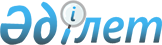 О внесении изменения в постановление Правительства Республики Казахстан от 16 июня 1999 года № 776Постановление Правительства Республики Казахстан от 18 февраля 2009 года № 182

      Правительство Республики Казахстан ПОСТАНОВЛЯЕТ : 



      1. Внести в постановление Правительства Республики Казахстан от 16 июня 1999 года № 776 "О создании казахстанской части совместной комиссии по приему имущества, исключаемого из состава испытательных полигонов, арендуемых Российской Федерацией" следующее изменение: 



      приложение к указанному постановлению изложить в новой редакции согласно приложению к настоящему постановлению. 



      2. Настоящее постановление вводится в действие со дня подписания.        Премьер-Министр 

      Республики Казахстан                       К. Масимов Приложение         

к постановлению Правительства 

Республики Казахстан   

от 18 февраля 2009 года № 182 Приложение        

к постановлению Правительства 

Республики Казахстан  

от 16 июня 1999 года № 776  

Казахстанская часть совместной комиссии по приему 

имущества, исключаемого из состава испытательных полигонов, 

арендуемых Российской Федерацией Даленов                 - вице-министр финансов Республики Казахстан, 

Руслан Ерболатович        председатель Ибраимов                - заместитель председателя Комитета 

Калымжан Уалиханович      государственного имущества и приватизации 

                          Министерства финансов Республики Казахстан, 

                          заместитель председателя Уразалинов              - начальник Главного управления 

Ануарбек Гинаятович       расквартирования войск Вооруженных Сил 

                          Министерства обороны Республики Казахстан, 

                          заместитель председателя Сарсебеков              - начальник управления по организации 

Марат Болатович           передачи объектов республиканской 

                          собственности в пользование Комитета 

                          государственного имущества и приватизации 

                          Министерства финансов Республики Казахстан, 

                          секретарь Адилов                  - начальник управления стратегического 

Толебай Акжигитович       планирования Департамента экологической 

                          политики и устойчивого развития 

                          Министерства охраны окружающей среды 

                          Республики Казахстан Шалбаев                 - начальник управления двусторонних отношений 

Айдар Есламбекович        с Российской Федерацией Департамента 

                          Содружества Независимых Государств 

                          Министерства иностранных дел Республики 

                          Казахстан Иргалиев                - главный эксперт Департамента международного 

Руслан Искандирович       права и защиты имущественных прав 

                          государства Министерства юстиции Республики 

                          Казахстан Сагиев                  - начальник Межрегионального департамента 

Айбек Игликович           государственного имущества и приватизации 

                          "Батыс" Тажибаев                - начальник Межрегионального департамента 

Шарапиден Калиевич        государственного имущества и приватизации 

                          "Тобол" Диденко                 - заместитель начальника Межрегионального 

Светлана Анатольевна      департамента государственного имущества и 

                          приватизации "Каспий" - начальник филиала 

                          по Атырауской области Сатубаев                - заместитель начальника Межрегионального 

Салим Аскарович           департамента государственного имущества и 

                          приватизации "Сарыарқа" - начальник филиала 

                          по Карагандинской области Серикбаев               - заместитель акима Актюбинской области 

Малик Абдуллович Шангутов                - аким Мугалжарского района Актюбинской 

Серик Тлеулесович         области Кошантаев               - заместитель акима Актогайского района 

Кайрат Жакыпбаевич        Карагандинской области Жумаханов               - заместитель акима города Приозерска 

Манарбек Айдарханович     Карагандинской области Жекеев                  - начальник управления земельных отношений 

Малик Наурызгалиевич      Актюбинской области Ибадилдин               - начальник управления по мобилизационной 

Жумамади Ибадилдинович    подготовке, гражданской обороне, 

                          организации предупреждения и ликвидации 

                          аварий и стихийных бедствий Карагандинской 

                          области Мадиев                  - начальник управления земельных отношений 

Ахмедья Жагипарович       Костанайской области Мухтаров                - начальник управления земельных отношений 

Нуртас Мухтарович         Атырауской области Торегожин               - начальник управления земельных отношений 

Оралды Турсунович         Карагандинской области Койбаков                - заместитель начальника управления финансов 

Жоламан Койбакович        Атырауской области Маменова                - заместитель начальника управления финансов 

Улмекен Мухамбеталиевна   Актюбинской области Суербаев                - заместитель начальника управления финансов 

Ермек Робертович          Западно-Казахстанской области Сыздыков                - начальник отдела приватизации и учета 

Рустем Маликович          государственных активов управления финансов 

                          Карагандинской области Сапаров                 - исполнительный директор акционерного 

Ермек Турарович           общества "Национальная компания "Қазақстан 

                          Ғарыш Сапары" (по согласованию) Васимов                 - начальник административного отдела 

Анатолий Шьяпович         акционерного общества "Национальная 

                          компания "Қазақстан Ғарыш Сапары" 

                          (по согласованию) 
					© 2012. РГП на ПХВ «Институт законодательства и правовой информации Республики Казахстан» Министерства юстиции Республики Казахстан
				